Publicado en Cuenca el 15/07/2022 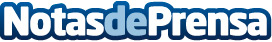 La exposición 'De Laberintos, jardines y poesía', en la sede de la Demarcación de Cuenca del COACMEs fruto del maravilloso entendimiento y complicidad surgido entre la pintora Luisa M. Vallejo y el poeta Rafael Escobar. Se puede visitar hasta el 14 de agosto en la demarcación de Cuenca del Colegio Oficial de Arquitectos de Castilla La Mancha, en horario de 9 a 14 horas (Bajada San Martín, 5)Datos de contacto:Javier Bravo606411053Nota de prensa publicada en: https://www.notasdeprensa.es/la-exposicion-de-laberintos-jardines-y-poesia Categorias: Artes Visuales Literatura Sociedad Castilla La Mancha Turismo Arquitectura http://www.notasdeprensa.es